Grainville Junior Tennis Pathway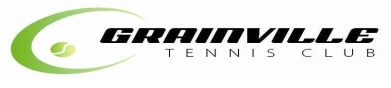     Junior Tennis Programme                                                                          Development Programme                                                                   Academy Programme